ASIGNATURA: _ENGLISHGuía:``TECHNOLOGY``Profesor(a): Mrs. Teresa Zúñiga C.Liceo Mixto Betsabé Hormazábal de AlarcónDepartamento de InglèsQUESTION WORDSLook up the meaning of each question word.WHAT COLOUR / HOW MANY / WHERE / WHAT  / WHOSE / HOW OLD / WHAT TIME / HOW MUCH / HOW FAR /WHERE FROM /  HOW HIGH/   HOW LONG/ WHEN / HOW MANY TIMES / WHICH / WHO / WHY  / HOW TALL   /  WHAT FOR / HOW OFTEN / HOW /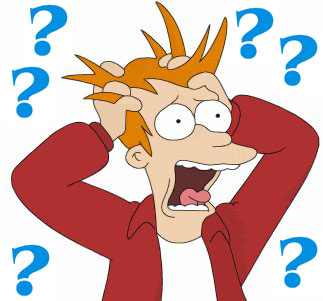 II- We use these words at the beginning of a question to get information. In the grid below, match the type of information you want to get with the right question word 	(15pts).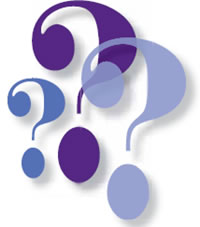 III- Complete the following questions with the right question word 	(20 PTS)IV.-CHOOSE 4 QUESTION WORDS AND CREATE  MINI-POSTERS  INCLUDING  IMAGES AND  FULL SENTENSES AS THE EXAMPLE. (10 PTS)II.- READ THE TEXT AND ANSWER THE QUESTIONS RELATED TO SOCIAL NETWORK(7PTS)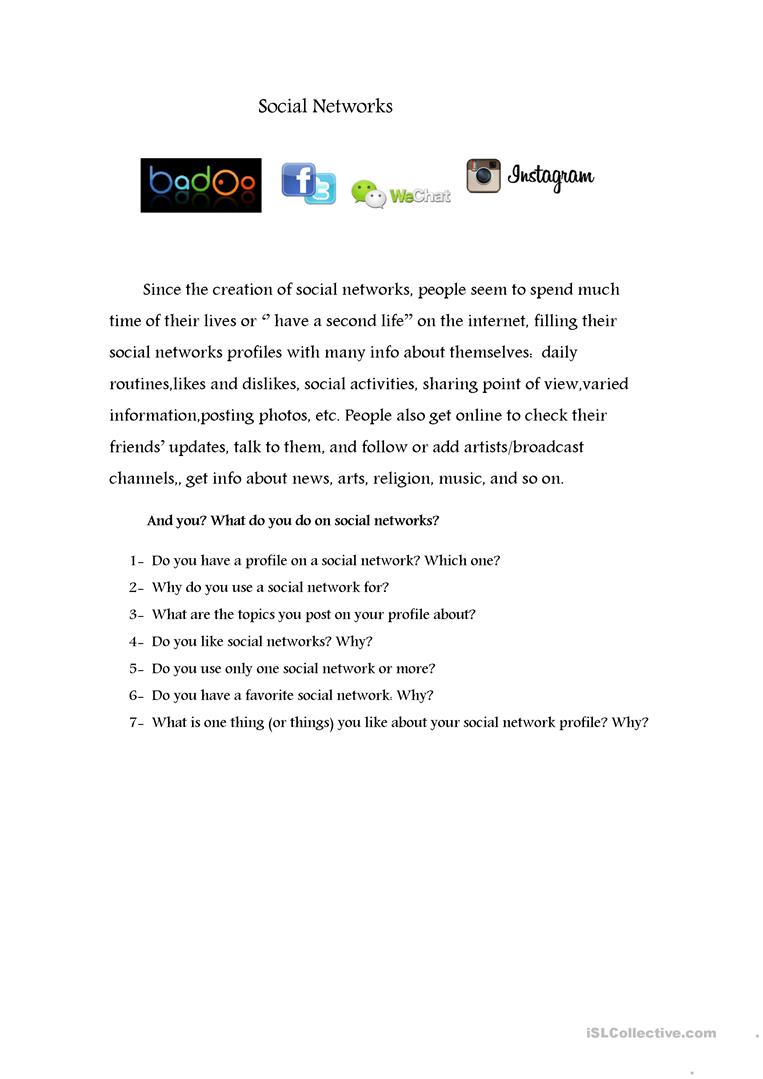 III.-TRANSLATE THE TEXT (7 PTS).ESTABLECIMIENTO:LICEO BETSABÉ HORMAZÁBAL DE ALARCÓNLICEO BETSABÉ HORMAZÁBAL DE ALARCÓNLICEO BETSABÉ HORMAZÁBAL DE ALARCÓNCURSO:8th A&BFECHA:NOMBRE ALUMNO:EDADRUTPUNTAJE IDEALPUNTAJE OBTENIDONOTAAprendizajes esperados que se evaluarán:-Reconocer y aplicar las palabras interrogativas en diferentes contextos. -Leer y comprender texto relativo a los elementos tecnológicos, extrayendo información general y especifica.INSTRUCCIONES PARA LOS ESTUDIANTES:- Antes de responder deben leer comprensivamente las instrucciones que se dan para cada actividad.I.- 1.- Leer las palabras interrogativas y buscar su significado en diccionario u otro medio (Wordreference) (10pts). 2.- Clasificar y completar con las palabras interrogativas de acuerdo al contexto (15 pts.)3.- Completa con la palabra interrogativa correcta de acuerdo a la imagen y contexto (20pts.)4.- Crear 10 imágenes utilizando las palabras interrogativas: (20 pts.)4a.- Seleccione 4 palabras interrogativas.4b.- Crear oraciones interrogativas para cada palabra.4c.- Diseña 10 mini afiches con la palabra interrogativa seleccionada, incluyendo imagen, palabra interrogativa destacada, oración usando palabra interrogativa y traducción. (Ver ejemplo)4d.- El mini afiche debe ser dibujado en el cuaderno, hecho con cartulina o confeccionado en formato powerpoint. Usa técnicas artísticas libres.II.- Lee el texto y responde las preguntas relativas a las redes sociales (7pts)III.-Traduce el texto. (7pts)1.- Recuerda desarrollar todas las actividades en tu cuaderno.2.- Esta guía consta de 79 puntos en total.3.- Obtendrás un 4.0 si respondes el 60% de esta guía, es decir, 47 puntos.4.- 6.-No olvide fotografiar la guía desarrollada completamente y enviarla al correo tezu58@hotmail.com.7.- El archivo que envíes debe ser nombrado de la siguiente forma: nombre_apellido _curso _asignatura (ejemplo: Manuel_perez_2B_inglés).8.- Al volver a clases revisaremos la guía. Tienes una semana como máximo para resolverla.RECUERDA LAVAR TUS MANOS CON MUCHA FRECUENCIA!!!!WASH YOUR HANDS FREQUENTLY!!!!!                                     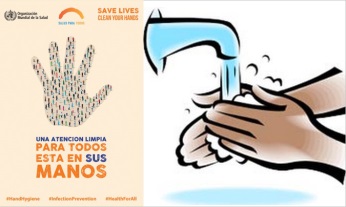 The nature of a thing, an activityA moment, the timeA place1.The identity of a person2.A choice3.A reason/4.The ownership5.A way, a manner/a condition, a quality6.An hour7.A colour8.An origin9.An age10.A quantity or a price11.A number12.A distance13.A length (time or space)14.A height/15.A frequency/1  .............................’s that girl?                  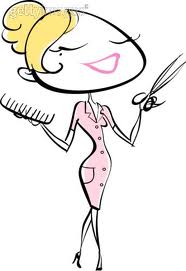      —She’s Ann's sister. 2 .................................................... flavour do you want?         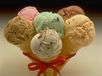      — I'll have chocolate, please.3-    ......................................................... did you get your phone?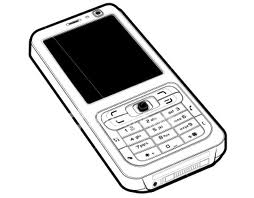     — My mother bought it for me.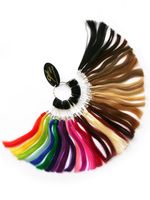 4-      .....................................................................is your hair?It’s light brown.5-    .................................................................butter do you put in this recipe?    —100g.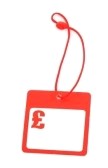 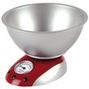 6-  ...................................................is this dress ?     —It’s £65.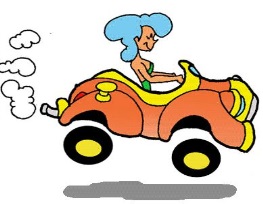 7-      .................................................. car is it?      — It’s my mother’s.8-      ....................................................people are there ?       — There are 27 persons.9-      ..............................................................will it take ?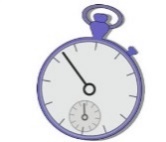          —  About 25 minutes.10-      .....................................did you go last summer?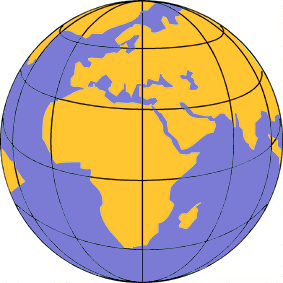          — I went to Spain.11-   ................................are you?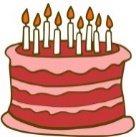         —I’ll be seventeen next month.12-      .............................do you live from Paris?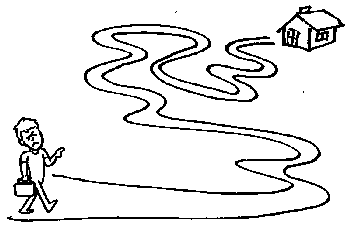         —200 kilometres.13-      ........................do you see over there?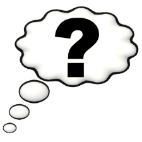          —  I think it’s a man riding a bike.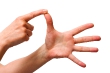 14-      ...............................................have you run in marathons?        —6 times, I ran in London, New York, Paris, Rome…15-      ................................ does your train leave?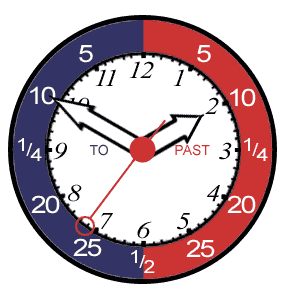         —It leaves at 6.23 a.m.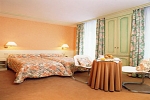 16-      ......................................was your hotel?         — It was very nice, had a room on the 6th floor with a terrace.17-      .....................................will you get married?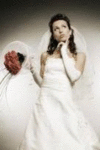          —  In May, on the 23rd actually.18-      ...................................do you go to the cinema?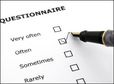          —  Twice a month, usually.19-      ................................. is your family ......................?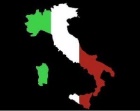          —  They’re from Italy.20-      .........................................are you late?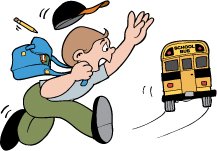          —   I missed the bus, sorry. HOW MANY ????????????HOW MANY FRIENDS DO YOU HAVE???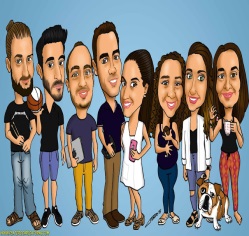 